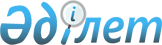 Тимирязев аудандық мәслихатының 2021 жылғы 27 желтоқсандағы № 9/2 "2022-2024 жылдарға арналған Тимирязев ауданы Ақжан ауылдық округінің бюджетін бекіту туралы" шешіміне өзгерістер мен толықтыру енгізу туралыСолтүстік Қазақстан облысы Тимирязев аудандық мәслихатының 2022 жылғы 30 маусымдағы № 13/20 шешімі
      Тимирязев аудандық мәслихаты ШЕШТІ:
      1. "2022-2024 жылдарға арналған Тимирязев ауданы Ақжан ауылдық бюджетін бекіту туралы" Тимирязев аудандық мәслихатының 2021 жылғы 27 желтоқсандағы № 9/2 шешіміне келесі өзгерістер мен толықтыру енгізілсін:
      1-тармақ жаңа редакцияда жазылсын:
      "1. 2022-2024 жылдарға арналған Тимирязев ауданы Ақжан ауылдық округінің бюджеті осы шешімге тиісінше 1,2 және 3-қосымшаларға сәйкес, соның ішінде 2022 жылға келесі көлемде бекітілсін:
      1) кірістер –21 799 мың теңге:
      салықтық түсімдер – 991 мың теңге;
      салықтық емес түсімдер – 0 мың теңге;
      негізгі капиталды сатудан түсетін түсімдер – 0 мың теңге;
      трансферттер түсімі – 20 808 мың теңге;
      2) шығындар – 22 115,5 мың теңге; 
      3) таза бюджеттік кредиттеу – 0 мың теңге:
      бюджеттік кредиттер – 0 мың теңге;
      бюджеттік кредиттерді өтеу – 0 мың теңге; 
      4) қаржы активтерімен операциялар сальдо – 0 мың теңге: 
      қаржы активтерін сатып алу – 0 мың теңге;
      мемлекеттің қаржы активтерін сатудан түсетін түсімдер – 0 мың теңге;
      5) бюджет тапшылығы (профициті) – -316,5 мың теңге;
      6) бюджет тапшылығын қаржыландыру (профицитін пайдалану) – 316,5 мың теңге:
      қарыздар түсімі – 0 мың теңге;
      қарыздарды өтеу – 0 мың теңге;
      бюджет қаражатының пайдаланылатың қалдықтары – 316,5 мың теңге.";
      мынадай мазмұндағы 2-1-тармақпен толықтырылсын:
      "2-1. Ауылдық округ бюджетінің қаржы жылының басына қалыптасқан бюджет қаражатының бос қалдықтары және 2021 жылы пайдаланылмаған жоғары тұрған бюджеттерден нысаналы трансферттерді қайтару есебінен шығыстары көзделсін, жол белгілерін дайындауға 168,0 мың теңге сомасында ағымдағы нысаналы трансферттер ескерілсін.";
      көрсетілген шешімнің 1-қосымшасы осы шешімнің 1-қосымшасына сәйкес жаңа редакцияда жазылсын;
      осы шешімнің 2-қосымшасына сәйкес көрсетілген шешімнің 4-қосымшасымен толықтырылсын.
      2. Осы шешім 2022 жылғы 1 қаңтардан бастап қолданысқа енгізіледі. 2022 жылға арналған Ақжан ауылдық округінің бюджеті Ақжан ауылдық округі бюджетінің қаржы жылының басына қалыптасқан бюджет қаражатының бос қалдықтары және 2021 жылы пайдаланылмаған жоғары тұрған бюджеттердің нысаналы трансферттерін қайтару есебінен шығыстары
					© 2012. Қазақстан Республикасы Әділет министрлігінің «Қазақстан Республикасының Заңнама және құқықтық ақпарат институты» ШЖҚ РМК
				
      Аудандық мәслихаттың хатшысы 

А. Асанова
Тимирязев аудандық мәслихатының2022 жылғы 29 маусымдағы№13/20 шешіміне 1-қосымшаТимирязев аудандық мәслихатының2021 жылғы 27 желтоқсандағы№ 9/2 шешіміне1-қосымша
Санаты
Сыныбы
Кішісыныбы
Атауы
Сомасы (мың теңге)
1. Кірістер
21 799
1
Салықтық түсімдер
991
04
Меншікке салынатын салықтар
991
1
Мүлiкке салынатын салықтар
64
4
Көлiк құралдарына салынатын салық
927
4
Трансферттердің түсімдері
20 808
02
Мемлекеттiк басқарудың жоғары тұрған органдарынан түсетiн трансферттер
20 808
3
Аудандардан (облыстық маңызы бар қаланың) бюджетінен трансферттер
20 808
Функционалдық топ
Бюджеттікбағдарламалардыңәкімшісі
Бағдарлама
Атауы
Сомасы (мың теңге)
2.Шығыстар
22 115,5
1
Жалпы сипаттағы мемлекеттiк қызметтер
18 820
124
Аудандық маңызы бар қала, ауыл, кент, ауылдық округ әкімінің аппараты
18 820
001
Аудандық маңызы бар қала, ауыл, кент, ауылдық округ әкімінің қызметін қамтамасыз ету жөніндегі қызметтер
18 820
7
Тұрғынүй-коммуналдық шаруашылық
250
124
Аудандық маңызы бар қала, ауыл, кент, ауылдық округ әкімінің аппараты
250
008
Елді мекендердегі көшелерді жарықтандыру
250
8
Мәдениет, спорт, туризм және ақпараттық кеністік
2 361
124
Аудандық маңызы бар қала, ауыл, кент, ауылдық округ әкімінің аппараты
2 361
006
Жергілікті деңгейде мәдени-демалыс жұмысын қолдау
2 361
12
Көлiк және коммуникация
368
124
Аудандық маңызы бар қала, ауыл, кент, ауылдық округ әкімінің аппараты
368
013
Аудандық маңызы бар қалаларда, кенттерде, ауылдарда, ауылдық округтерде автомобиль жолдарының жұмыс істеуін қамтамасыз ету
368
15
Трансферттер
0,4
124
Аудандық маңызы бар қала, ауыл, кент, ауылдық округ әкімінің аппараты
0,4
048
Пайдаланылмаған(толық пайдаланылмаған) нысаналы трансферттерді қайтару
0,4
3. Таза бюджеттік кредиттеу
0
4. Қаржылық активтермен операциялар бойынша сальдо
0
5. Бюджет тапшылығы (профицитi)
-316,5
6. Бюджеттің тапшылығын қаржыландыру (профицитін пайдалану)
316,5
категория
сынып
Кіші сынып
Атауы
Сомасы
мың теңге
8
Бюджет қаражатының пайдаланылатын қалдықтары
316,5
01
Бюджет қаражатының қалдықтары
316,5
1
Бюджет қаражатының бос қалдықтары
316,5Тимирязев аудандық мәслихатының2022 жылғы 29 маусымдағы№13/20 шешіміне 2-қосымшаТимирязев аудандық мәслихатының2021 жылғы 27 желтоқсандағы№ 9/2 шешіміне4-қосымша
Санаты
Сыныбы
Кіші сыныбы
Атауы
Сомасы (мың теңге)
1. Кірістер
316,5
8
Бюджет қаражатының пайдаланылатын қалдықтары
316,5
01
Бюджет қаражатының қалдықтары
316,5
1
Бюджет қаражатының бос қалдықтары
316,5
Функционалдық 
топ
Бюджеттік бағдарламалардың
әкімшісі
Бағдарлама
Атауы
Сомасы (мың теңге)
2. Шығыстар
316.5
1
Жалпы сипаттағы мемлекеттiк қызметтер
316,1
124
Аудандық маңызы бар қала, ауыл, кент, ауылдық округ әкімінің аппараты
316,1
001
Аудандық маңызы бар қала, ауыл, кент, ауылдық округ әкімінің қызметін қамтамасыз ету жөніндегі қызметтер
316,1
15
Трансферттер
0,4
124
Аудандық маңызы бар қала, ауыл, кент, ауылдық округ әкімінің аппараты
0,4
048
Пайдаланылмаған (толық пайдаланылмаған) нысаналы трансферттерді қайтару
0,4